О Б Щ И Н А  Ш У М Е Н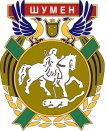              9700 гр. Шумен, бул. “Славянски” № 17, тел./факс: 054/800400,        e-mail: mayor@shumen.bg, http://www.shumen.bgЗАЯВЛЕНИЕ ЗА УЧАСТИЕв Конкурс за изработка на идеен проект за паметна плоча на маестро Станислав Ушев (1958 – 2021 г.)ИНФОРМАЦИЯ ЗА КОНТАКТТри имена: .................................................................................................................................Адрес: .........................................................................................................................................Телефон: .....................................................................................................................................Е-mail: .........................................................................................................................................Уважаеми г-н Христов,Заявявам своето желание проектът ми за паметна плоча на маестро Станислав Ушев (1958 – 2021 г.) да бъде разгледан от конкурсната комисия.Прилагам: Декларация за авторство;Компютърни визуализации, колажи, рисунки и др. материали, представящи проекта (на електронен и хартиен носител);Други